Entries Close		FIRST POST on Friday 18th May 2018	LATE ENTRIES CANNOT BE ACCEPTED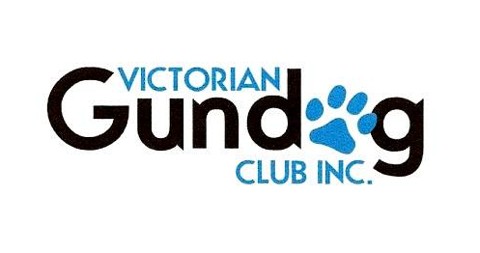 Victorian Gundog Club Inc Incorporated Number A0008593Z   (Affilliated with the Victorian Canine Association Inc)OPEN FIELD TRIAL FOR UTILITY GUNDOGS(To be held under the rules and regulations of the ANKC & Victorian Canine Association Inc)SUNDAY 27th MAY 2018Judge:			David Blacker		Trial Manager:	TBA			Entry Fees:		Members of VGC $20		Non-Members $25[This includes the VCA levy, VCA surcharge and GST PLUS a Property contribution of $5]Entries: 		Accompanied by fees to be sent BEFORE the closing date (18th May) to 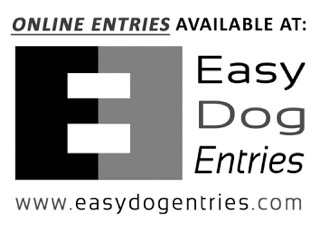 			 Or  Sally Haynes			46 Invernss Road			KALORAMA   VIC 3766						Tel 9728 568			sjhaynes@me.com    email preferredNB Shooters Licence & Game Licence numbers on entry form please (see 3 & 4  below)Location: 		Phone Trial Secretary during the week prior to the trialQualifications:	an  OPEN STAKE is a open to all registered dogs of named breed or breeds,  without restriction as to variety, age or previous performanceConditions of Entry:	1.TRIAL SITES ARE PRIVATE PROPERTY AND MUST NOT BE REVISITED AT ANY TIME AFTER THE TRIAL. 2. Residents of Victoria must be financial members of the VCA to exhibit, handle, judge or officiate.3. Handlers must be in possession of a valid Victorian Game Licence to shoot game in Victoria.4. Current Shooters Licence & Game Licence  must be produced at ‘vetting’ to be eligible to compete.5. Shooting of game on the trial site during any part of the day on which the trial is held is not permitted except with the approval of the judge.6. Bitches in oestrum are not permitted on the trial site.